Білет 1.СИСТЕМА КООРДИНАТ У WEBGLЛОГІЧНІ ОПЕРАЦІЇ НАД МОДЕЛЛЮ З ВИКОРИСТАННЯМ THREECSGВИКОРИСТАТИ ВІДЕО ЯК ТЕКСТУРУ (СЦЕНА тетраедра (4 ГРАНІ))ВІДПРАВИТИ ВІДПОВІДЬ І АРХІВ ВСІХ ФАЙЛІВ (В ТОМУ ЧИСЛІ ПАПКУ З БІБЛІОТЕКАМИ JS, ПАПКУ MOVIES ...)Білет 2.СТВОРЕННЯ СЦЕНИСТВОРЕННЯ АНІМАЦІЇ ЗА ДОПОМОГОЮ TWEEN.JSДодати 3D - текст на сцену (Запорізький національний університет), використовуючи український шрифт Ancient Kyiv_Normal.jsonВІДПРАВИТИ ВІДПОВІДЬ І АРХІВ ВСІХ ФАЙЛІВ (В ТОМУ ЧИСЛІ ПАПКУ З БІБЛІОТЕКАМИ JS, ПАПКУ MOVIES ...)Білет 3.СТВОРЕННЯ ОБ'ЄКТІВ НА СЦЕНІПобудова ПЛОСКОГО КОЛАдодати текстури (фотографії запорізького національного університету) на об'єкт додекаедр (12 граней) використовуючи клас ImageUtilsВІДПРАВИТИ ВІДПОВІДЬ І АРХІВ ВСІХ ФАЙЛІВ (В ТОМУ ЧИСЛІ ПАПКУ З БІБЛІОТЕКАМИ JS, ПАПКУ MOVIES ...)Білет 4.ТАЙМЕР CLOCKУПРАВЛІННЯ Оглядом СЦЕНИ змініть колір граней ікосаедра випадковим чином із заданим періодомВІДПРАВИТИ ВІДПОВІДЬ І АРХІВ ВСІХ ФАЙЛІВ (В ТОМУ ЧИСЛІ ПАПКУ З БІБЛІОТЕКАМИ JS, ПАПКУ MOVIES ...)Білет 5.ВИКОРИСТАННЯ БІБЛІОТЕКИ DAT.GUIСТВОРЕННЯ структурних ОБ'ЄКТІВвикористати бібліотеку dat.GUI для створення компонент користувача інтерфейсу зміни розмірів тораВІДПРАВИТИ ВІДПОВІДЬ І АРХІВ ВСІХ ФАЙЛІВ (В ТОМУ ЧИСЛІ ПАПКУ З БІБЛІОТЕКАМИ JS, ПАПКУ MOVIES ...)Білет 6.МАТЕРІАЛИ THREE.JSВИКОРИСТАННЯ ВІДЕО ЯК ТЕКСТУРИзастосувати деякі властивості матеріалу (color, opacity, transparent ...) (геометричний об’єкт Октаедр).ВІДПРАВИТИ ВІДПОВІДЬ І АРХІВ ВСІХ ФАЙЛІВ (В ТОМУ ЧИСЛІ ПАПКУ З БІБЛІОТЕКАМИ JS, ПАПКУ MOVIES ...)Білет 7.ДОДАВАННЯ ТЕКСТУРИ НА ОБ'ЄКТДОДАВАННЯ 3D ТЕКСТУВикористовуючи бібліотеку dat.GUI створити компоненти інтерфейсу зміни розміру тексту Запорізький національний університет (шрифт Ancient Kyiv_Normal.json)ВІДПРАВИТИ ВІДПОВІДЬ І АРХІВ ВСІХ ФАЙЛІВ (В ТОМУ ЧИСЛІ ПАПКУ З БІБЛІОТЕКАМИ JS, ПАПКУ MOVIES ...)Білет 8.ПОВТОРЕННЯ, ЗСУВ, ОБЕРТАННЯ ТЕКСТУРИТІНІнакласти тіні на сцену (площину, усічений конус)ВІДПРАВИТИ ВІДПОВІДЬ І АРХІВ ВСІХ ФАЙЛІВ (В ТОМУ ЧИСЛІ ПАПКУ З БІБЛІОТЕКАМИ JS, ПАПКУ MOVIES ...)Білет 9.види освітлення в three.js.ALPHAMAP (КАРТА ПРОЗОРОСТІ)використовувати освітлення DirectionalLight (сцена - Ікосаедр і площина)ВІДПРАВИТИ ВІДПОВІДЬ І АРХІВ ВСІХ ФАЙЛІВ (В ТОМУ ЧИСЛІ ПАПКУ З БІБЛІОТЕКАМИ JS, ПАПКУ MOVIES ...)Білет 10.освітлення SpotLight.ЛОГІЧНІ ОПЕРАЦІЇ НАД МОДЕЛЛЮ З ВИКОРИСТАННЯМ THREECSGпобудуйте даний геометричний об'єкт використовуючи логічні операції. Для зміни заданих параметрів використовуйте dat.gui.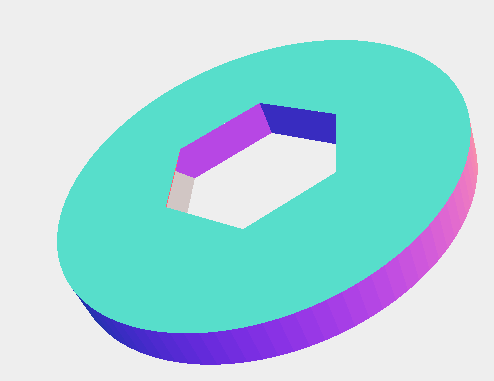 ВІДПРАВИТИ ВІДПОВІДЬ І АРХІВ ВСІХ ФАЙЛІВ (В ТОМУ ЧИСЛІ ПАПКУ З БІБЛІОТЕКАМИ JS, ПАПКУ MOVIES ...)Білет 11.МАТЕРІАЛИ THREE.JSСТВОРЕННЯ структурних ОБ'ЄКТІВСтворіть складну фігуру (рисунок) з декількох простих об'єктів (використовуйте клас Object3D).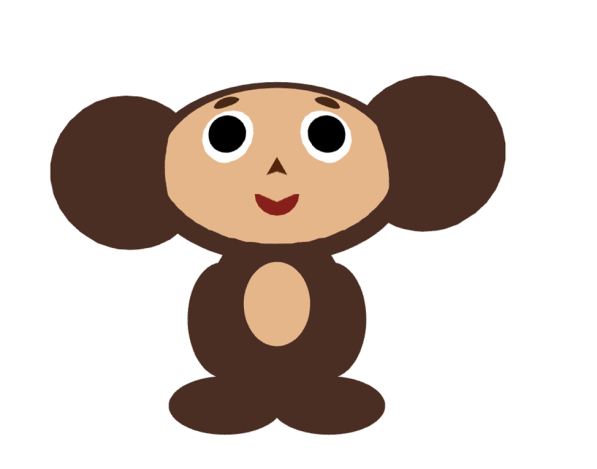 ВІДПРАВИТИ ВІДПОВІДЬ І АРХІВ ВСІХ ФАЙЛІВ (В ТОМУ ЧИСЛІ ПАПКУ З БІБЛІОТЕКАМИ JS, ПАПКУ MOVIES ...)Білет 12.освітлення PointLight.помічник CameraHelperВикористовувати помічник CameraHelper (сцена - площина, призма)ВІДПРАВИТИ ВІДПОВІДЬ І АРХІВ ВСІХ ФАЙЛІВ (В ТОМУ ЧИСЛІ ПАПКУ З БІБЛІОТЕКАМИ JS, ПАПКУ MOVIES ...)Білет 13.освітлення DirectionalLight.помічник DirectionalLightHelperВикористовувати помічник DirectionalLightHelper (сцена - площина, Ікосаедр)ВІДПРАВИТИ ВІДПОВІДЬ І АРХІВ ВСІХ ФАЙЛІВ (В ТОМУ ЧИСЛІ ПАПКУ З БІБЛІОТЕКАМИ JS, ПАПКУ MOVIES ...)Білет 14.СТВОРЕННЯ АНІМАЦІЇ ЗА ДОПОМОГОЮ TWEEN.JSТІНІВідобразити усічений конус з використанням анімації.ВІДПРАВИТИ ВІДПОВІДЬ І АРХІВ ВСІХ ФАЙЛІВ (В ТОМУ ЧИСЛІ ПАПКУ З БІБЛІОТЕКАМИ JS, ПАПКУ MOVIES ...)Білет 15.СТВОРЕННЯ СЦЕНИВИКОРИСТАННЯ ВІДЕО ЯК ТЕКСТУРИВИКОРИСТАТИ ВІДЕО ЯК ТЕКСТУРУ (СЦЕНА Тор)ВІДПРАВИТИ ВІДПОВІДЬ І АРХІВ ВСІХ ФАЙЛІВ (В ТОМУ ЧИСЛІ ПАПКУ З БІБЛІОТЕКАМИ JS, ПАПКУ MOVIES ...)